РОССИЙСКАЯ ФЕДЕРАЦИЯРОСТОВСКАЯ ОБЛАСТЬМУНИЦИПАЛЬНОЕ ОБРАЗОВАНИЕ «ДУБОВСКОЕ СЕЛЬСКОЕ ПОСЕЛЕНИЕ»СОБРАНИЕ ДЕПУТАТОВДУБОВСКОГО СЕЛЬСКОГО ПОСЕЛЕНИЯПОСТАНОВЛЕНИЕ № 15от     07.12.2023 г.                                                                           с. ДубовскоеО проведении публичных слушанийпо проекту решения «О бюджете Дубовского сельского поселенияДубовского района  на 2024 год и на плановый период 2025 и 2026 годов»В соответствии с Федеральным законом от 06.10.2003 N 131-ФЗ "Об общих принципах организации местного самоуправления в Российской Федерации", решением Собрания депутатов Дубовского сельского поселения от 14.10.2011  №170 «О принятии Положения о публичных слушаниях в Дубовском сельском поселении»,  решением Собрания депутатов  Дубовского сельского поселения от 03.03.2015 № 121  «О бюджетном процессе в Дубовском сельском поселении» Председатель Собрания депутатов Дубовского сельского поселения – глава Дубовского сельского поселения п о с т а н о в л я е т:1. Назначить и провести публичные слушания по проекту решения «О бюджете Дубовского сельского поселения Дубовского района на 2024 год и на плановый период 2025 и 2026 годов» (приложение № 1).2. Установить дату проведения публичных слушаний 19.12.2023 года в 17.00 часов в здании Администрации Дубовского сельского поселения.3. Для организации и проведения публичных слушаний создать комиссию согласно приложению № 2 к настоящему постановлению.4. Определить дату проведения первого заседания комиссии 18.12.2023 года.5. Контроль за исполнением постановления возложить на председателя комиссии по бюджету, налогам и собственности, по аграрным вопросам, благоустройству, строительству, жилищно-коммунальному хозяйству, транспорту и дорожной деятельности Сухораду И.А.Председатель Собрания депутатовДубовского сельского поселения –глава Дубовского сельского поселения                                          И.А. Лысенко Приложение № 1  к постановлению председателя Собрания депутатовДубовского сельского поселения – главы Дубовского сельского поселения от 14.12.2023 г. № 15О бюджете Дубовского сельского поселения Дубовского района  на 2024 год  и на плановый период 2025 и 2026 годов1. Утвердить основные характеристики бюджета Дубовского  сельского поселения Дубовского района на  2024 год, определенные с учетом уровня инфляции, не превышающего 4,0 процента (декабрь 2024 года к декабрю 2023 года):1) прогнозируемый общий объем доходов бюджета Дубовского сельского поселения Дубовского района в сумме 24 215,6 тыс. рублей;2) общий объем расходов бюджета Дубовского сельского поселения Дубовского района в сумме 24 215,6 тыс. рублей;3) верхний предел муниципального внутреннего долга Дубовского сельского поселения  Дубовского района на 1 января 2025 года в сумме 0,0 тыс. рублей, в том числе верхний предел долга по муниципальным гарантиям Дубовского сельского поселения Дубовского района в сумме 0,0 тыс.рублей;4) объем расходов на обслуживание муниципального долга Дубовского сельского поселения Дубовского района в сумме 0,0 тыс. рублей;5) прогнозируемый дефицит бюджета Дубовского сельского поселения Дубовского района в сумме 0,0 тыс. рублей.2. Утвердить основные характеристики бюджета Дубовского сельского поселения Дубовского района на  плановый период 2025 и 2026 годов, определенные с учетом уровня инфляции, не превышающего 4,0 процента (декабрь 2025 года к декабрю 2024 года) и 4,0 процента (декабрь 2026 года к декабрю 2025 года) соответственно:1) прогнозируемый общий объем доходов бюджета Дубовского сельского поселения Дубовского района на 2025 год в сумме  23 496,7 тыс. рублей и на 2026 год в сумме 22 805,2  тыс. рублей;2) общий объем расходов бюджета Дубовского сельского поселения Дубовского района на 2025 год  в сумме 23 496,7 тыс. рублей, в том числе условно утвержденные расходы в сумме 579,3 тыс. рублей, и  на 2026 год в сумме  22 805,2 тыс. рублей, в том числе условно утвержденные расходы в 1140,3 тыс. рублей; 3) верхний предел муниципального внутреннего долга Дубовского сельского поселения  Дубовского района на 1 января 2026 года в сумме 0,0 тыс. рублей, в том числе верхний предел долга по муниципальным гарантиям Дубовского сельского поселения Дубовского района в сумме 0,0 тыс. рублей и верхний предел муниципального внутреннего долга Дубовского сельского поселения  Дубовского района на 1 января 2027 года в сумме 0,0 тыс. рублей, в том числе верхний предел долга по муниципальным гарантиям Дубовского сельского поселения Дубовского района в сумме 0,0 тыс. рублей;4) объем расходов на обслуживание муниципального долга Дубовского сельского поселения Дубовского района на 2025 год в сумме 0,0 тыс. рублей и на 2026 год в  сумме 0,0 тыс. рублей;5) прогнозируемый дефицит бюджета Дубовского сельского поселения Дубовского района на 2025 и 2026 годы в сумме 0,0 тыс.рублей.3. Учесть в  бюджете Дубовского сельского поселения Дубовского района объем поступлений доходов на 2024 год и на плановый период 2025 и 2026 годов согласно приложению 1 к настоящему решению.4. Утвердить источники финансирования дефицита бюджета Дубовского сельского поселения Дубовского района на 2024 год и на плановый период 2025 и 2026 годов согласно приложению 2 к настоящему решению. 5. Утвердить сумму дотации на выравнивание бюджетной обеспеченности бюджета Дубовского сельского поселения Дубовского района  на 2024 год  в сумме 11 971,5 тыс. рублей, на  2025 год – 10 716, 8 тыс. рублей, на  2026 год -  9 808,1 тыс. рублей.  Утвердить сумму дотации бюджетам на поддержку мер по обеспечению сбалансированности бюджетов на 2024 год  в сумме 160,2 тыс. рублей, на  2025 год – 0,0 тыс. рублей, на  2026 год -  0,0 тыс. рублей.              6. Утвердить суммы субвенций, предоставляемых бюджету Дубовского сельского поселения Дубовского района из областного бюджета на 2024 год и на плановый период 2025 и 2026 годов согласно приложениям 3, 4 к настоящему решению.7. Утвердить объем бюджетных ассигнований дорожного фонда на 2024 год в сумме 544,4 тыс. рублей, на 2025 год в сумме 544,4 тыс. рублей и на 2026 год в сумме 544,4 тыс. рублей.8. Утвердить общий объем бюджетных ассигнований на исполнение публичных нормативных обязательств Дубовского сельского поселения на 2024 год в сумме 192,0 тыс. рублей, на 2025 год в сумме 192,0 тыс. рублей и на 2026 год в сумме 192,0 тыс. рублей.9. Администрация Дубовского сельского поселения Дубовского района является уполномоченным органом по осуществлению информационного взаимодействия между Управлением Федерального казначейства по Ростовской области и администраторами поступлений в бюджет Дубовского сельского поселения Дубовского района в рамках Соглашения по информационному взаимодействию.Казначейскому сопровождению подлежат средства местного бюджета:     а) авансы и расчеты по муниципальным контрактам, заключаемым на сумму более 70 000,0 тыс.  рублей;    б) авансы и расчеты по контрактам (договорам), заключаемым на сумму более 70 000,0 тыс.  рублей бюджетными и автономными учреждениями10. Утвердить:1) распределение бюджетных ассигнований по разделам, подразделам, целевым статьям (муниципальным программам Дубовского сельского поселения и непрограммным направлениям деятельности), группам и подгруппам видов расходов классификации расходов местного бюджета на 2024 год и на плановый период 2025 и 2026 годов согласно приложению 5 к настоящему решению; 2) ведомственную структуру расходов местного бюджета на 2024 год и на плановый период 2025 и 2026 годов согласно приложению 6 к настоящему решению; 3) распределение бюджетных ассигнований по целевым статьям (муниципальным программам Дубовского сельского поселения и непрограммным направлениям деятельности), группам и подгруппам видов расходов, разделам, подразделам классификации расходов местного бюджета на 2024 год и на плановый период 2025 и 2026 годов согласно приложению 7 к настоящему решению.11.Установить, что размеры должностных окладов лиц, замещающих 
муниципальные должности Дубовского сельского поселения Дубовского района, окладов денежного содержания по должностям муниципальной службы Дубовского сельского поселения Дубовского района, должностных окладов технического персонала и ставок заработной платы обслуживающего персонала органа местного самоуправления Дубовского сельского поселения Дубовского района  индексируются с 1 октября 2024 года на 4,0 процента, с 1 октября 2025 года на 4,0 процента, с 1 октября 2026 года на 4,0 процента.12. Установить, что размеры должностных окладов руководителей, специалистов и служащих, ставок заработной платы рабочих муниципальных учреждений Дубовского сельского поселения Дубовского района индексируются с 1 октября 2024 года на 4,0 процента, с 1 октября 2025 года на 4,0 процента, с 1 октября 2026 года на 4,0 процента.13. Установить, что главные распорядители средств бюджета Дубовского сельского поселения Дубовского района, получатели бюджетных средств,  в пределах доведенных лимитов бюджетных обязательств расходуют предусмотренные им бюджетные ассигнования в порядке, установленном Администрацией Дубовского сельского поселения.      Приложение № 2  к постановлению председателя Собрания депутатовДубовского сельского поселения – главы Дубовского сельского поселения от 14.12.2023 г. № 15Состав рабочей комиссиипо рассмотрению предложений, замечанийк проекту решения «О бюджете Дубовского сельского поселения Дубовского района на 2024 год и на плановый период 2025 и 2026 годов»1. Лысенко И.А. – председатель Собрания депутатов Дубовского сельского поселения – глава Дубовского сельского поселения, председатель комиссии;2.  Лавренова Н.С. – Глава Администрации Дубовского сельского поселения;3. Сухорада И.А.– председатель комиссии Собрания депутатов Дубовского сельского поселения по бюджету, налогам и собственности налогам и собственности, по аграрным вопросам, благоустройству, строительству, жилищно-коммунальному хозяйству, транспорту и дорожной деятельности;5.  Саргсян К.Ю. – начальник сектора экономики и финансов Администрации Дубовского сельского поселения;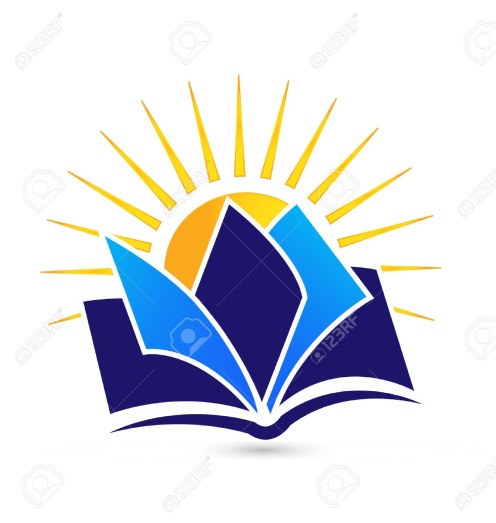 Дубовский               вестник«08»декабря 2023 г.ПЕРИОДИЧЕСКОЕ ПЕЧАТНОЕ ИЗДАНИЕДУБОВСКОГО СЕЛЬСКОГО ПОСЕЛЕНИЯ«08»декабря 2023 г.4.   Бикус О.И.   –депутат Собрания депутатов Дубовского сельского поселения.